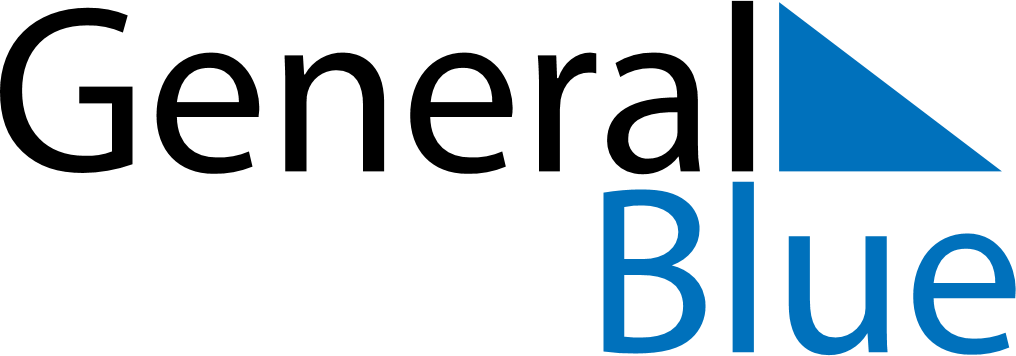 June 2029June 2029June 2029GibraltarGibraltarMondayTuesdayWednesdayThursdayFridaySaturdaySunday1234567891011121314151617Father’s Day18192021222324Queen’s Birthday252627282930